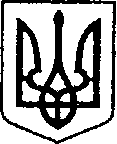 Ніжинська міська радаVІI скликанняПротокол № 132засідання постійної комісії міської ради з майнових та житлово-комунальних питань, транспорту, зв’язку та охорони навколишнього середовища16.10.2019р.                                                                                14:00, великий залм. НіжинГоловуючий: Онокало І.А.Члени комісії:Коваль В.М., Мазун А.Г, Сипливець В.Г.Відсутні: Дудченко Г.М., Паскевич В.Г., Ландар Ю.МПрисутні: ( список додається).ЗМІ (список додається).Онокало І.А., голова комісії, повідомила про те, що на засіданні комісії присутні 4 члени комісії, і запропонувала засідання розпочати.Голосували: За – одноголосно.Засідання комісії розпочато.Порядок денний1.Про оренду окремого індивідуально визначеного майна комунальної власності м. Ніжина.2. Про затвердження Програми стимулювання до запровадження енергоефективних заходів населення, об’єднання співвласників багатоквартирних будинків (ОСББ) та житлово-будівельних кооперативів (ЖБК)  населених пунктів, що входять до складу Ніжинської міської об’єднаної територіальної громади на 2019 рік. 3. Про передачу на балансовий облік індивідуально-визначеного майна.4. Про надання дозволу на списання з балансу багатоквартирних житлових будинків в м. Ніжині Чернігівської області.5. Про розгляд листа  від Акціонерного  товариства «Укрпошта» - доповідач – Демченко Олег Петрович, начальник відділу адміністрування орендних та комунальних договорів Чернігівської дирекції АТ «Укрпошта».6. Про розгляд листа від Акціонерного товариства «Державний ощадний банк України» - доповідач- Литвиненко Наталія Петрівна, заступник керуючої банком7. Про внесення змін до п.1.5. рішення Ніжинської міської ради від 16 січня 2019 року №6-50/2019 року «Про затвердження бюджетних програм місцевого значення на 2019рік»8. Про приватизацію нежитлової будівлі, що розташована за адресою: м. Ніжин, вул. Московська, будинок 20 а.9. Про передачу в оперативне управління нерухомого майна.10. Про передачу в оперативне управління нерухомого майна по вул. Успенська,8, м. Ніжин.11. Про оренду майна комунальної власності Ніжинської міської об’єднаної територіальної громади (2019)	12. Про встановлення зменшеного розміру орендної плати.	13. Про розгляд звернення до голови Чернігівської обласної ради щодо відміни рішення № 72-19/VII від 25 вересня 2019 року «Про передачу культової споруди у власність Свято-Благовіщенському чоловічому монастирю Ніжинської єпархії Української Православної Церкви».Розгляд питань порядку денного1. Про оренду окремого індивідуально визначеного майна комунальної власності м. Ніжина.2. Про затвердження Програми стимулювання до запровадження енергоефективних заходів населення, об’єднання співвласників багатоквартирних будинків (ОСББ) та житлово-будівельних кооперативів (ЖБК)  населених пунктів, що входять до складу Ніжинської міської об’єднаної територіальної громади на 2019 рік. 3. Про передачу на балансовий облік індивідуально-визначеного майна.4. Про надання дозволу на списання з балансу багатоквартирних житлових будинків в м. Ніжині Чернігівської області.5. Про розгляд листа  від Акціонерного  товариства «Укрпошта» - доповідач – Демченко Олег Петрович, начальник відділу адміністрування орендних та комунальних договорів Чернігівської дирекції АТ «Укрпошта».6. Про розгляд листа від Акціонерного товариства «Державний ощадний банк України» - доповідач- Литвиненко Наталія Петрівна, заступник керуючої банком7. Про внесення змін до п.1.5. рішення Ніжинської міської ради від 16 січня 2019 року №6-50/2019 року «Про затвердження бюджетних програм місцевого значення на 2019рік»8. Про приватизацію нежитлової будівлі, що розташована за адресою: м. Ніжин, вул. Московська, будинок 20 а.9. Про передачу в оперативне управління нерухомого майна.10. Про передачу в оперативне управління нерухомого майна по вул. Успенська,8, м. Ніжин.11. Про оренду майна комунальної власності Ніжинської міської об’єднаної територіальної громади (2019)	12. Про встановлення зменшеного розміру орендної плати.	13. Про розгляд звернення до голови Чернігівської обласної ради щодо відміни рішення № 72-19/VII від 25 вересня 2019 року «Про передачу культової споруди у власність Свято-Благовіщенському чоловічому монастирю Ніжинської єпархії Української Православної Церкви».Голова комісії                                                                                        І.А.ОнокалоСекретар комісії                                                                               В.М.КовальСЛУХАЛИ:Онокало І.А., голова комісії,  яка ознайомила зі змістом проекту рішення (додається).ВИСТУПИЛИ:Кушніренко А.М.,  надав роз’яснення  до рішення.ГОЛОСУВАЛИ:За - одноголосноВИРІШИЛИ:Проект рішення підтримати, рекомендувати для розгляду на черговому засіданні сесії Ніжинської міської ради VIIскликання. .СЛУХАЛИ:Онокало І.А. голову комісії, яка ознайомила зі змістом проекту рішення (додається).ВИСТУПИЛИ:Ворона Д.П., надала роз’яснення по даному рішенню.ГОЛОСУВАЛИ:За - одноголосноВИРІШИЛИ:Проект рішення підтримати, рекомендувати для розгляду на черговому засіданні сесії Ніжинської міської ради VIIскликання. СЛУХАЛИ:Онокало І.А.- голова комісії,  яка ознайомила зі змістом проекту рішення (додається).ВИСТУПИЛИ:Дворник Л.А. - надала роз’яснення по проекту. ГОЛОСУВАЛИ:За - одноголосноВИРІШИЛИ:Проект рішення підтримати, рекомендувати для розгляду на черговому засіданні сесії Ніжинської міської ради VIIскликання. СЛУХАЛИ:Онокало І.А., голову комісії, яка ознайомила зі змістом проекту рішення (додається).ВИСТУПИЛИ:Шаповалов Д.О. надала пояснення по даному рішенню.ГОЛОСУВАЛИ:За - одноголосноВИРІШИЛИ:Проект рішення підтримати, рекомендувати для розгляду на черговому засіданні сесії Ніжинської міської ради VIIскликання. СЛУХАЛИ:Онокало І.А., голову комісії, яка ознайомила зі змістом листа (додається).ВИСТУПИЛИ:Демченко Олег Петрович -  зауважив, що при наданні оренди на капітальний ремонт приміщення вони виділять 700 тис. грн. ГОЛОСУВАЛИ:За - одноголосноВИРІШИЛИ:Прийняти до відома СЛУХАЛИ:Онокало І.А., голову комісії, яка ознайомила зі змістом листа (додається).ВИСТУПИЛИ:Литвиненко Наталія Петрівна, зауважила, що при наданні оренди на капітальний ремонт приміщення вони виділять 1 млн. грн.Онокало І.А. запропонувала прийняти до відома ГОЛОСУВАЛИ:За – 4.ВИРІШИЛИ:Прийняти до відома. СЛУХАЛИ:Онокало І.А., голову комісії, яка ознайомила зі змістом проекту рішення (додається).ВИСТУПИЛИ:Федчун Н.О. –надала пояснення по даному рішенню ГОЛОСУВАЛИ:За - одноголосноВИРІШИЛИ:Проект рішення, рекомендувати для розгляду на черговому засіданні сесії Ніжинської міської ради VIIскликання СЛУХАЛИ:Онокало І.А., голову комісії, яка ознайомила зі змістом проекту рішення (додається).ВИСТУПИЛИ:Федчун Н.О. –надала пояснення по даному рішенню ГОЛОСУВАЛИ:За - одноголосноВИРІШИЛИ:Проект рішення, рекомендувати для розгляду на черговому засіданні сесії Ніжинської міської ради VIIскликання СЛУХАЛИ:Онокало І.А., голову комісії, яка ознайомила зі змістом проекту рішення (додається).ВИСТУПИЛИ:Федчун Н.О. –надала пояснення по даному рішенню ГОЛОСУВАЛИ:За - одноголосноВИРІШИЛИ:Проект рішення, рекомендувати для розгляду на черговому засіданні сесії Ніжинської міської ради VIIскликання СЛУХАЛИ:Онокало І.А., голову комісії, яка ознайомила зі змістом проекту рішення (додається).ВИСТУПИЛИ:Федчун Н.О. –надала пояснення по даному рішенню ГОЛОСУВАЛИ:За - одноголосноВИРІШИЛИ:Проект рішення, рекомендувати для розгляду на черговому засіданні сесії Ніжинської міської ради VIIскликання СЛУХАЛИ:Онокало І.А., голову комісії, яка ознайомила зі змістом проекту рішення (додається).ВИСТУПИЛИ:Федчун Н.О. –надала пояснення по даному рішенню ГОЛОСУВАЛИ:За - одноголосноВИРІШИЛИ:Проект рішення, рекомендувати для розгляду на черговому засіданні сесії Ніжинської міської ради VIIскликання СЛУХАЛИ:Онокало І.А., голову комісії, яка ознайомила зі змістом проекту рішення (додається).ВИСТУПИЛИ:Федчун Н.О. –надала пояснення по даному рішенню;Онокало І.А. – зауважила, що вже рік була надана пільга, запропонувала більше пільгу не надавати. ГОЛОСУВАЛИ:За - одноголосноВИРІШИЛИ:Проект рішення, рекомендувати для розгляду на черговому засіданні сесії Ніжинської міської ради VIIскликання з рекомендацією комісії пільгу не надавати. СЛУХАЛИ:Онокало І.А., голову комісії, яка ознайомила зі змістом листа (додається).ВИСТУПИЛИ:Федчун Н.О. –надала пояснення по даному листу Онокало І.А. – запропонувала погодитись зі змістом листа та направити за призначенням.ГОЛОСУВАЛИ:За - одноголосноВИРІШИЛИ:Погодити  зміст  листа  та направити за призначенням. 